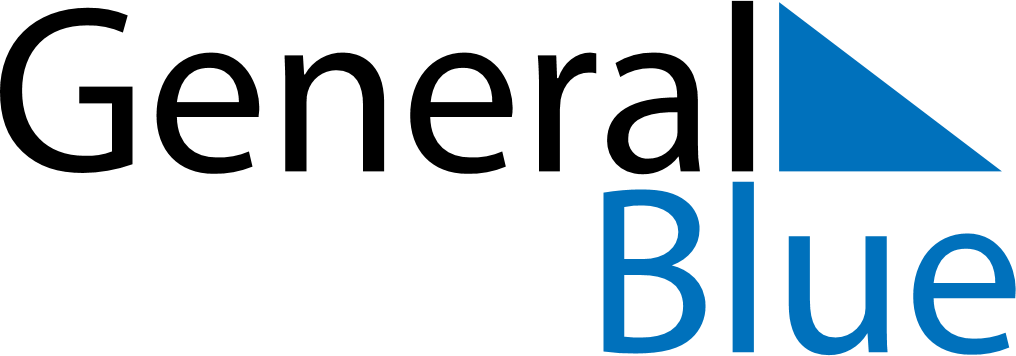 Q2 of 2019AlbaniaQ2 of 2019AlbaniaQ2 of 2019AlbaniaQ2 of 2019AlbaniaQ2 of 2019AlbaniaQ2 of 2019AlbaniaQ2 of 2019AlbaniaApril 2019April 2019April 2019April 2019April 2019April 2019April 2019April 2019April 2019SundayMondayMondayTuesdayWednesdayThursdayFridaySaturday11234567889101112131415151617181920212222232425262728292930May 2019May 2019May 2019May 2019May 2019May 2019May 2019May 2019May 2019SundayMondayMondayTuesdayWednesdayThursdayFridaySaturday123456678910111213131415161718192020212223242526272728293031June 2019June 2019June 2019June 2019June 2019June 2019June 2019June 2019June 2019SundayMondayMondayTuesdayWednesdayThursdayFridaySaturday1233456789101011121314151617171819202122232424252627282930Apr 1: April Fools’ DayApr 21: Catholic EasterApr 22: Catholic EasterApr 28: Orthodox EasterApr 29: Orthodox EasterMay 1: Labour DayJun 1: Children’s DayJun 4: End of Ramadan (Eid al-Fitr)